Greenfield-Central Junior High School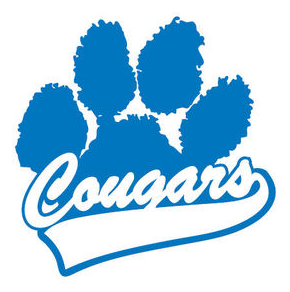 2020-20217th and 8th Grade Supply List7th Grade *Please NOTE that after the first day of class, items may be added by your teachers.**Students will be assigned an iPad, which must be carried to and from each and every class. Students may carry a backpack to class.Required supplies 1 pair of earbud headphones1-basic calculator (with square root)1-handheld pencil sharpener2-packages each of pencils and pens 7-two-pocket folders 1- 1 inch binder (Math)2-composition notebooks (Language Arts & Science)1-pkg of index cards (Language Arts)1-package of loose-leaf paper1-package of 1/4in graph paper1-package of dry erase markers1-of each yellow, orange & green highlightersRequired attire : Band & Choir Band, Choir & Strings- GCJHS shirt (purchased in class), black pants/skirt, black shoes, and black socks for performances.Optional supplies (items used during the school year)-markers-glue sticks(science)-scissors-colored pencils-hand sanitizer-Kleenex8th Grade *Please NOTE that after the first day of class, items may be added by your teachers.**Students will be assigned an iPad, which must be carried to and from each and every class.  Students may carry a backpack to class.Required supplies 1 pair of earbud headphones1-basic calculator (with square root)1-handheld pencil sharpener2-packages each of pencils and pens 7- two-pocket folders 1- 1 inch binder (Math)3-composition notebooks (Language Arts, Science, & Health)1- pkg of index cards (Language Arts)1-package of loose-leaf paper1-package of 1/4in graph paper1-package of dry erase markers1-package of highlightersRequired attire : Band, & Choir Band, Choir & Strings- GCJHS shirt (purchased in class), black pants/skirt, black shoes, and black socks for performances.Optional supplies (items used during the school year)-markers -glue sticks (science)-scissors-colored pencils-hand sanitizer-Kleenex